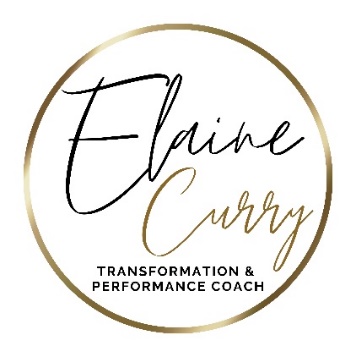 Elaine Curry CoachingTransformation & Performance CoachingWebsite: www.elainecurrycoaching.comEmail: info@elainecurrycoaching.com  Instagram: ElaineCurry_Twitter: @elaineE1AXOFacebook Group: Women InspiredElaine Curry Coaching can offer you Transformation and Life coaching packages to support, assist, transform and support your personal development.  CHOOSE A LEVEL THAT SUITS YOU!Introduction Life Coaching SessionsDiscovery Session £60:  60 minutes coaching session to explore an area of your life you need support in, find out your biggest challenges and frustrations. This session will empower you with the right guidance and outline priority areas of your life that need attention.Coaching Session £100: 90 minutes coaching session and life assessment to discover extensively areas of your life you want to change. Discussion and guidance on support needed for helping you to make the right choices, set goals and guide your right path for your bright future. 17 Life Coaching Packages Available Healthy Mind: Finding ME Again; MY MIND FITNESS ProgrammeHealthy Body: Healthy Body- Body RehabHealthy Relationships: Relationship BREAK UP programme; Relationship – Finding True Love; Healthy Relationship Programme; Positive & Motivating Parenting; Surviving Domestic Violence – FREEDOM & LOVING LIFE AGAIN; Healthy Finances: Financial well-being programme, Girls with GoalsHealthy Lifestyle/ Transformation Programmes: Weekend Coach; Liberated & Fabulous 8- week programme; 12-week body-mind-heart-soul Sisterhood of Transformation programme; Living well – Ageing well; Vision Board WorkshopControl Psoriasis – Don’t Let It Control You: Clear Psoriasis ProgrammeSOCIAL VALUE: Ask for our Special discounts if you have a low income!You are destined for greater things…
A better life, abundance of wealth, loving relationships and greater health.
HEALTHY MIND – MIND FITNESS PACKAGESReal-life guidance to support individuals to live well, have greater self-awareness to improve happiness with a positive mind-setDIAMOND TRANSFORAMTION £1,000:  Do you have negative thoughts, does your negative self-talk in your head control you? Do you have feelings of anxiety, depression, stress, worry, moods and hit self-destruct leaving you in darkness? Do you want to communicate your thoughts better, find yourself again and “Rise and Shine” with my help?VICTIM to INSPIRATIOR £1,000:  Do you want to move from Victim to Inspirator - Addressing negative thinking and take on new life changing habits. Don’t just survive in life – THRIVE with new coping tools and skills. MY MIND FITNESS Programme £1,000:  Do you want to be a better communicator in relationships with your friends, family, work colleagues/ business partners? Recognise mind fitness and is key to success in all areas of life so get ready to find out my top secrets, lessons and guidance. With us having between 12,000 - 60,000 thoughts per day - learn how to keep your head clear and your mind sharp. A brilliant foundation for a healthy mindset addressing Fear, Bad Habits and Anxiety. Recognise mind fitness and is key to success in all areas of life so get ready to find out my top secrets and lessons for healthy thinking. It's a shame to grow old never finding out the right way to think, act and communicate.HEALTHY BODY PACKAGESReal-life guidance to support you and enable you to get a healthy body, living well with good habits and big body-mind changes for sustained health and happinessHealthy Body – Body REHAB £1,000:  Do you have health challenges and really need support - achieve and maintain a healthy body with our team. Invest in transforming your body with essential health and well-being guidance. We can help you create a healthier YOU. Get a healthy body, live well with good habits with body-mind changes for sustained health and happiness. Do you have health challenges, overweight, tired, lack energy and need support? Invest in transforming your body with essential health and well-being guidance.HEALTHY RELATIONSHIPS – SCHOOL OF LOVEReal-life guidance to support individuals to understand themselves in relationships, have better communication, deeper love, with sustainable happiness and better relationshipsRelationship Break UP PROGRAMME £500: Real-life guidance to support individuals to understand themselves in relationships. Do you want to get over your ex, is your relationship unhealthy and toxic and you need to move on? Invest in yourself with the right steps to regain your beautiful life back again, dealing with separation and divorce. Desire the NEW YOU and heal your heart. Break Up and Rise Up.Finding True Love £500: Do you want a healthy relationship? Have you been single for a while? Do you keep dating the wrong people? Do you want to work out what you are doing wrong? Do you want to take some time out and invest in the right ways to find your true love? Invest in this programme now to find a healthy relationship. Find out the secrets and the formula for finding your soul mate. Commit and get relationship coaching RIGHT NOW and find TRUE LOVE moving from single status to relationship status.Lasting Love - Healthy Relationship Programme £2,000: Do you want a healthy relationship and need our help. Do you want to invest in yourself and your partner to have build greater understanding, better communication and greater love in your relationship? Do you want a Loving Relationship? You have found a unique programme.Positive & Motivating Parenting £500 -. Do you need parenting support - Do you need to discuss your current parenting issues. We can help you to be a successful parent bringing up an emotional wealthy child/ children. Get essential guidance because we know how positive parenting is crucial to your child’s future, their emotions and future success.Surviving Domestic Violence – FREEDOM & LOVING LIFE AGAIN £500: Have you been hurt, controlled and experienced an unhealthy toxic relationship? Do you need support in getting the real YOU back and build a life and better future? We can help you build confidence, trauma, PSTD, build faith in relationships and love again. We offer essential guidance and support from survivors of Domestic Violence. Become a Liberated Woman. Flourish from your scars of abuse and trauma liberating you to live your dream life with our compassionate team.HEALTHY CAREER/ FINANCESReal-life guidance to support individuals to have better success, wealth, abundance with big mindset shifts and new habitsFinancial Well-being £500: Do you have issues with money and have got into bad spending habits? Have you poor budgeting or financial planning? Does this affect your home finances? Do you need help with budgeting? Or are you stuck in a career and want to plan for a new career path? If you get the secret basics right you will grow as a person. Invest in you to save time and get the best results. What will it cost you if you don't change? Get real-life guidance to support individuals to have better success, wealth & abundance with big mindset shifts and new habits. Supporting you with issues with money, debt, spending habits, new career planning, business planning and financial planning.Women with Goals £500: Do you find setting goals and achieving goals difficult. Do you want to smash goals and be part of a community with an abundance mindset. Do want to invest in a programme that will get results NOW. TRANSFORMATIONAL PROGRAMMESReal life guidance and support to individuals for better life, abundance, amazing loving relationships and great health with sustained happiness and BIG TRANSFORMATIONS.At the moment …You feel stuck in your life, love, health, relationships or businessYou’re overwhelmed and unsure of your next stepsYou’re definitely not living the life you desire You think big dreams for your life are out of reachYou need help to chase better health, love, purpose and your dreams REACH A HIGHER LEVEL OF LIVING WITH ONE OF THESE PACKAGESWeekend Coach: £149 Do you feel stuck in life, feel overwhelmed or confused about certain areas of your life? Do you need the right lessons, the right steps, tools and exercises to challenge you to get back on track? Don’t plan for the weekend - take time out and invest in YOU and stop making excuses. Get 5 of my top transformational resources: Life Assessment, The Art of Living – Lessons for a Liberated Life Book, The Art of Living Workbook, A Journal Guide and A Positive Affirmations Guide with a one-hour coaching session.Liberated and Fabulous 8-week Programme £800: Do you want a liberated and fabulous life? Do you want more self-awareness? get guidance and my secret formula for living an amazing life. Become a better person and liberate your beautiful soul. You know you need help and I know this small investment will change your life forever. We offer essential guidance, time for YOU because you always focused on others. I know coaching is crucial to living a fabulous life with love, happiness, purpose and success.12 Week Sisterhood of Transformation Programme (BODY-MIND-HEART-SOUL) £2,000: Do you want a happy life? Do you need a coaching programme that works for you as a whole person towards winning your life back taking your life to a new level? Do you want to create a life you will love? Are you ready for a total transformation and BIG LIFE CHANGES?Living Well - Ageing Well Programme £1,000: Are you aged over 50 and want to age well? We all know life doesn’t come with a manual so I will help you readjust your life. We can help you to regain confidence with our essential knowledge and experience in developing later life health & well-being programmes and let you know the secrets to ageing well. I know Ageing Well is crucial to a happy life so we will share with you our top guidance on ageing well.Vision Board Workshop: £100 per session or Group £60 each: (minimum 10 people per group) I would love to be able to help guide you to visualise your new life and set you on a path to start the journey to personal growth and wellness. A practical workshop where together we will create a powerful vision for what you desire in live. Set visual goal and learn to have a life worth living.SPECIALIST PACKAGESControl Psoriasis – Don’t Let It Control You: Clear Psoriasis Programmes (£80 - £1,000) Do you have Psoriasis and does it really get you down, depressed? Does it control your lifestyle? Do you really need support to clear your psoriasis? I can show me how I managed it with essential guidance. I have researched 28 years for the right solution and I want to share my expertise to help you clear your psoriasis too.ALSO SPECIALISING IN BUSINESS & CHARITY SUPPORT PACKAGES:MASTER COACHING PROGRAMME: Certified Life Coaching Courses – Training, Content, Resources, Business Planning BUSINESS DEVELOPMENT SUPPORT PACKAGES: Create a Successful BusinessBUSINESS SUPPORT PACKAGES: Monitoring, Impact Reporting, Staff Coaching CHARITY SUPPORT PACKAGES: Sustainability Planning, Impact Reporting, Staff Coaching BOOK WRITING COACHING PACKAGES: Inspire Others with Your Hidden StoryWhat we offer What difference it will make to YOU 8 Healthy Mind Coaching Sessions  (60mins sessions)Self- awareness and unhealthy habitsAddressing negative thoughts – how you can sabotage yourself Address self-destruction Understanding self-belief/ limiting beliefOvercome depressionFind out what hurts you Practice mindfulnessOvercome problems effectively Understanding how to build rapport and social connectionsBuild self-esteem / self-image Daily Journaling Find out what keeps you from being yourselfA brilliant foundation to great emotional wealth Address stresses in your life Supporting you when you feel stuck in bad habits, bad thoughts and self-destructionBreaking through being indecisiveIdentify your excuses Understanding real underlying issues Become more self-awareEssential guidance to building a good foundation step by step with essential life lessons Explore the life you really want Starting a journey to become the best version of YOUWhat we offer What difference it will make to YOU 8 Healthy Mind Coaching Sessions  (60mins sessions)IntroductionVictim Mode Blind Side – Self-destruction - HabitsDealing with emotions Trauma – PTSD Bad Habits Change Mode Transformation Exercise Self-Talk – Limiting Beliefs Acting Behaving – Changing Habits Values Decision Process Decluttering The Art of Letting Go The Art of Forgiveness Survive ModeSelf-LoveSelf-Care Thrive ModeNew Intentions – New Goals4 Pillars for Thriving Steps to Flourishing Flourishing MeditationInspireFind out what keeps you living in the past as a victim A brilliant foundation to improving your emotional wealth Shift perspectivesShift awareness of selfShift awareness of othersRecognise behavioursSupporting you when you feel stuck in bad habits, bad thinking and self-destructionAdapt to changing new habits to support you to thrive in your lifeStart the process of letting go of old ways, old relationships, old things that don’t serve youUnderstanding real underlying issues of traumaSet new intentions and goals for your lifeLearn the importance of self-care and self-loveWork on the 4 pillars of thriving and start living Changing from Victim to InspiratorStarting a transformational journey to become the best version of YOUWhat we offer What difference it will make to YOU 6 Healthy Mind Coaching Sessions(60- 90 mins sessions)Understanding how the mind worksUnderstanding poor mental health Understanding good mental healthUnderstanding Anxiety and Fear Myer’s Briggs personality testing Building high self-awarenessBuilding self-esteem/ self-image Building confidence Building good habitsBuilding Emotional Intelligence Neuro Linguistic Programming (alleviate fears, stress & anxiety) Understanding representation systems Understanding limiting beliefsBuilding higher self- belief Positive mindset trainingImportance of goal setting Model and compare exerciseImplementing gratitude Importance of learning Goal setting for Amazing Life A brilliant foundation for a healthy mindsetSupporting you to learn, grow and master your life in all areas of your lifeEssential guidance to building a good positive mindset with greater guidance and top experience from an NLP Trained Practitioner Learn how to communicate better, challenge yourself and expand the mind becoming a better thinker and understanding life better Finding your biggest challenges and aware of your personality typeFind out what holds you back most from your dreams Goal setting to bigger achievements and success Practicing regular gratitude and mindfulnessFind your natural inner higher self Challenge risks and get out of your comfort zone Control your thoughts, feelings, behaviours What we offer What difference it will make to YOU 10 Coaching Sessions (60mins sessions)Intense work 1-1 on health challengesHealth Assessment Overcome health problems effectively – importance of MIND FITNESS Build more self-loveBuild self-beliefControl your thoughts, feelings, behaviours towards a good healthy bodyRecognising your bad habits  Weight loss resources & support Detoxing from bad habitsEssential guidance, diet plans and Healthy body resources Good DrinkingGood NutritionGood ExerciseGood SleepGood DigestionGood RelaxationGood Habits Top role models to follow  CHANGE YOUR BODY CHANGE YOUR LIFEA brilliant foundation to a healthy body Understanding & awareness of health challenges Overcoming body challenges – mind fitnessBody changes for better healthPracticing self-love More self-belief Top secrets and guide to a healthy bodyGetting you on the right track to master your healthy dream body More sustained energy back into your life Clear focus and confidence about your bodyBetter DrinkingBetter NutritionBetter ExerciseBetter SleepBetter DigestionBetter RelaxationBetter Habits Overall control of your future health and well-being for YOU and YOUR family WELLNESS FOR LIFEWhat we offer What difference it will make to YOUTop Coaching Sessions (50mins sessions)Lessons in heart break Heal your heart When loving others is hurting YOULessons from past relationshipsImportance of healthy relationshipsRelationship Guide Essential Break Up guide to moving on with your life after a relationship break-upTake back control of your life Become more self-aware of your significant and lessons of your relationship for future happiness Understand how to control your thoughts, feelings, behaviours and your actions.What we offer What difference it will make to YOU5 Coaching Sessions (50mins sessions)Barriers to finding love Understanding limiting beliefs that stop you finding love Understanding past relationshipsLove needs analysis Improved communicationRelationship values Visualising your ideal relationshipRelationship goal setting Successful dating top secrets Secrets of successful loving couples Moving from single status to relationship statusUnderstanding your own behavioursUnderstanding your love needs Finding your relationship values Build better communication – build emotional intelligence and confidenceLet go off past and learning lessons from past Understanding perceptual positions Understand how to resolve problems Find out what you are really looking for in a relationshipTransform how you can express yourself Learn to love and build a healthy relationshipWhat we offer What difference it will make to YOU10 Coaching sessions (90 Mins)Review RelationshipRecognised changes needed in your relationshipRecognise each other’s challenges, fears, worries in the relationshipQualities you both bring to relationshipBuild a Healthy RelationshipBuilding forgiveness from pastImportance of relationship roles Importance of relationship values Understand each other needs/ expectations Understanding Perceptual Positions Understanding Love needsRelationship goals – building your ideal relationship and vision for a fabulous relationshipNeuro Linguistic Programming -building rapport and respect solving conflict effectively Healthy Relationship v Unhealthy Relationship Top tips from exceptional loving couples Couple Mediation with Music – “Lily was Here” Review Your CurrentRelationship Deciding the vision for your relationship in the future Understanding each other’s behaviours and emotional statesUnderstanding each other’s qualities and rolesBuild a Fabulous Healthy RelationshipLearning lessons from past Forgiving and let go off the pastFinding out your core relationship values Build better communication – building emotional intelligenceUnderstanding perceptual positions to better understand each other Transform how you can express yourself A more loving closer relationshipBetter understanding to resolve problems and conflict Transform how you learn, express yourself and grow together, interact and loveLove deeper – understanding each other’s love needs in the relationshipBuilding respect – seeing each other people’s versions of the worldLearn to love again, engage and love deeperRefresh your Love Life: Develop a more passionate intimate relationshipWhat we offer What difference it will make to YOU5 Coaching Sessions (50mins sessions)Good parenting guideSingle parenting roles & support Couple / co-parenting guidanceRoles & responsibilities of parentingUnderstanding family pressuresNeeds of a healthy familyPerceptual positions Confidence, Care & ConsistencyMothering wisdom Toxic behaviours transferCommunication styles Vision boards – goal settingFamily meditation Smart decision making and choicesPOSITIVE & MOTIVATING PARENTS is designed for parents who need to lead and be a role model dealing with family issues to support high performance with children and teens. Essential Guidance, Tools & Tips of ParentingEmpowering parents with the skills they need to release pressures of parenting in everyday life.A brilliant foundation for parentingSupporting you to support your child/ children to grow as emotionally stable childrenUnderstand your needs and responsibilities Supporting you when you feel stuck and indecisive with parenting situationsFinding Confidence, Being Caring and ConsistentMothering support All teenagers right to learn what their own emotional prosperity looks likeEmpower your teens to make smart choices about alcohol, drugs, sex, mental health, family relationships and the pressures they face today.Listening to what your child is not sayingHearing your child’s silent cry for help.Learn new listening skillsFind out your child’s learning and communication stylesLimiting toxic behaviours that are transferred to children.Learn how to create new beginnings and dreams/ vision boarding Increase parenting skills through self-awareness.What we offer What difference it will make to YOUCoaching Sessions (50 mins sessions)Healthy V’s Unhealthy Relationships Understanding domestic violence Needs of a healthy familyGuidance, tools & tips of being a survivor Recovering from hurt and changeWisdom from Survivors Finding Your Purpose - exercises1-1 Survivor Support A brilliant foundation to building resilience  Supporting you to be more emotionally stableGrow and Learn – Supporting emotionally stable childrenFinding you again and being a survivorUnderstand your needs and finding purpose Supporting you when you feel stuck and depressed or suffering PTSDFinding Confidence AGAIN in YOUWhat we offer What difference it will make to YOU4 Coaching sessions (90 mins each)Financial Review – Managing WealthBusiness Review (if you have a Business or want to start a business)Financial goal setting and planningAssessment of Current job/ dream jobUnderstanding you and your family financial needsPrinciples of success Time management Risk management SWOT Analysis  Personal & business investmentFinancial well-being guide Building an abundance mindset Balancing wealth and happiness Values: Consistency, Care, ChallengeBuilding motivation & commitmentAddressing procrastination Tips to achieving more moneyExceptional role modelsImportance of gratitude Problem solving Reviewing goals and achievementsImportance of celebrating success BUILD SUCCESS IN YOUR LIFEBetter financial planningBetter budgeting Better career planning Vision for the Future with Goal Setting  Better planning for investment- personal and business resourcesInvesting in you and your career or business to make a bigger impact.Identifying Strengths, Weaknesses, Opportunities and Threats Understanding time management Understanding risk managementEssential skills for financial planningLearn, grow towards a focused success mindsetImproved financial knowledge and wealth/ abundance mindset for success Understanding Values: Consistency, Care, building motivation, passion and commitment to striveChallenge - keeping you on the right path 10 Things you could do better in work for your lifestyleIdentifying problems quicker and solving themReviewing goals for successAdvertising and Celebrating SuccessWhat we offer What difference it will make to YOU8 Coaching sessions (90 mins each)Review of previous life goalsSelf-awareness- energy for success Goals & Intention Goal Setting Tips Vision Board Belief and Confidence C’s to successAction Planning Life happens by design – more energy, financially free, love, success and happinessYour future is unwritten, and this is what this session is aboutDesigned to bring out the best version of youWin your life back and I will help youMove from Ordinary – Extraordinary (dream worthy and beautiful.What we offer What difference it will make to YOUResourcesCoaching SessionLife AssessmentThe Art of Living BookThe Art of Living WorkbookSelf-awareness assessmentJournal GuidePositive Affirmations GuideRecognise Weaknesses/ StrengthsRecognise Personal Values and Inner PurposeSelf-AwarenessLearn about your inner being and grow as a personProgress on personal development path - sustainable happinessClarity and clear direction and get big AH HA moments Clearer vision and self-awarenessLearn the importance of daily journalingWhat we offer What difference it will make to YOU8 Week Coaching Sessions (60-90 minutes sessions)Fabulous Living – Life AssessmentSelf -Love - Mindfulness Self-Love – Confidence, BeliefsSelf-Love – Healthy Body Healthy Relationships Healthy Finances & AbundanceHealthy Soul  Healthy Lifestyle – Visioning and Designing your liberated lifeEssential Guidance, Tools & Tips with intense work 1-1 for personal development Essential Health & Well-being exercises  Empowering you as a woman – Connected to Self You will feel Absolutely FabulousEmpowered – Liberated – Achieving Self-AwareHealth and Well-being Love yourself, others and love deeper Time out to get to know yourself better and letting go with self-expression and freedom – authentic and transparentDealing with challenges of lifeStart loving life more, less fear and harmonyCreate awareness of self: body and mind fitness, A brilliant foundation to supporting you make better decisions in life with clarity and goalsBuild better relationships and connectionsMore positive and grateful life with creativityMore confident and motivated YOU – feminine superpowersMake an impact and contribution to the worldFINDING THE FABULOUS YOU AGAIN: Fight fears, worries and understand your limiting beliefs. What we offer What difference it will make to YOUBODY MIND SOUL HEART Diamond TRANSFORMATION12-week coaching sessionsWeek 1: Discovery SessionLIFE ASSESSMENT Week 2 + 3: HEALTHY MIND Week 4 + 5: HEALTHY BODY Week 6,7,8: HEALTHY RELATIONSHIPS Week 9: HEALTHY CAREER/ FINANCES Week 10: HEALTHY SOUL x 1 week Week 11: HEALTHY LIFESTYLE x 1 weekWeek 12: Art of Living Plan + ReviewTransformational Exercises, Tools, ResourcesCHALLENGE YOURSELFMASTER YOUR DREAMSLiving through Love – Dream lifeClarity on life decisions Self-awareness and liberation – You are EnoughLessons from the pastEmotional Healing – Stop Self destructionBuild Strength - removing fear, stress, worrySupporting you when you indecisive Being a liberated woman – surrendering Integrity, being transparent and being authentic – connecting to feminine powers and empowering beliefsMoving the Energy – Fully Engaged with Heart and Soul FrequencyExploring Sexuality Powerful resources for transformation and change in your life Breakthrough to your journey towards an amazing life and wonderful lifestyle – habit  breakingEmpowering you to live healthy, happy, successful and fulfilled life.Unlocking your inner potential, promoting opportunities to be active in the community. Connected to You and the World Deep Cleanse your Soul Personal Journey of self-development and success, taking control of your life, setting goals and taking the right action.Producing a LIFE PLAN – Create a LIFE YOU LOVEAdventures – Rituals and SpaceStages of Consciousness TRANSFORM YOUR LIFEHEALTHY MINDSET HEALTHY BODY & WELL-BEINGHEALTHY RELATIONSHIPSRIGHT CAREER/ BETTER FINANCES FINDING YOUR SOUL PURPOSE BETTER LIFESTYLE A better life, abundance of wealth, amazing loving relationships and great health.What we offer What difference it will make to YOUTop Coaching Sessions(60 minute sessions)Living Well Guide Materials and Resources Emotional WealthHealth & Well-beingFamily Needs v Your NeedsUnderstanding Gratitude Importance of ConnectionsPositive Ageing – Take 5 StepsHow to get involved in Age Friendly schemesFinding your purpose - volunteering Understanding family needs V’s your needs Importance of being grateful Connected more to your friends and communityBuilding emotional resilienceUnderstanding primary love languagesBetter health & energy for full engagement in our lifeAgeing Well – Loving Life with 5 Simple stepsWhat we offer What difference it will make to YOUCoaching Session(120 minute sessions)Vision Board Guide Materials and Resources Personal Life v Career How to follow through on vision and dreamsPositive Affirmations(Vision Board Session for Couples and Groups available)Finding your passions Design your new life  Understanding your wishes and needs  A vision board to display in your office or kitchen to focus on your dream lifeSetting your intentions for a fabulous life Help your dreams grow faster with the RIGHT Vision Board.What we offer What difference it will make to YOU£80 Drug Free Programme Essential Guidance, Tools & TipsClear Psoriasis Book/ Manual: What is Psoriasis, what triggers it, latest research, how to manage it, how to clear it, how to control it, relief and effective treatments£400:  3 Coaching Sessions Online Presentation, Information and Fact Sheets/ Diet SheetsAll of the above  £600 + 5 Coaching Sessions from our Psoriasis Support ClinicTailored skin clear programmeDiet Programme 30-day skin clear challengeA NEW LEASE OF LIFEYou will feel healthier, manage weight, making the right choices to start living again – become ALIVESupport and empathy from myself who suffered for years 27 years and now psoriasis free Essential guidance to step by step how to change your lifestyle More self-loveHappier and confident Find out your triggers to flare upsControlling this chronic skin condition foreverLifestyle changes for a better lifeYou are worth itDo it my way for CLEAR SKINGET RESULTS!